VSTUPNÍ ČÁSTNázev komplexní úlohy/projektuDruhy a využití broušeníKód úlohy23-u-3/AD17Využitelnost komplexní úlohyKategorie dosaženého vzděláníH (EQF úroveň 3)Skupiny oborů23 - Strojírenství a strojírenská výrobaVazba na vzdělávací modul(y)Volba řezných podmínekProfesní kvalifikační modul – Broušení ŠkolaStřední odborná škola energetická a stavební, Obchodní akademie a Střední zdravotnická škola, Chomutov, příspěvková organizace, Na Průhoně, ChomutovKlíčové kompetenceKompetence k učení, Kompetence k řešení problémů, Kompetence k pracovnímu uplatnění a podnikatelským aktivitámDatum vytvoření24. 06. 2019 14:01Délka/časová náročnost - Odborné vzdělávání4Délka/časová náročnost - Všeobecné vzděláváníPoznámka k délce úlohyRočník(y)2. ročníkŘešení úlohyindividuálníCharakteristika/anotaceKomplexní úloha seznámí žáka s produktivitou a hospodárností obrábění pro broušení. Komplexní úloha spočívá ve vypracování teoretické části písemnou formou a praktického nácviku.JÁDRO ÚLOHYOčekávané výsledky učeníŽák:Uvede, v jakých případech se používá ve strojírenské technologii broušeníVyjmenuje, jaké materiály se používají na výrobu brousících kotoučůVysvětlí, jak se označují brousící kotouče, co je to tvrdost brousícího kotoučePopíše, jak se upínají, vyvažují a orovnávají brousící kotoučeUvede základní metody broušeníPopíše metodu broušení brousícím pásemUvede, jaké druhy brusek se používajíPrakticky předvede upnutí, vyvažování a orovnávání brousícího kotoučeSpecifikace hlavních učebních činností žáků/aktivit projektu vč. doporučeného časového rozvrhuŽáci chápou vstupní parametry pro volbu řezných podmínek pro broušení, použité materiály, označení, tvrdost brousících kotoučů. Dále ovládnou způsoby upínání, vyvažování a orovnávání brousících kotoučů. Osvojí si základní metody broušení a rozdělení brusek dle jejich použití.Metodická doporučeníUkončení 1. ročníku výše uvedených oborů vzděláváníZákladní znalosti technologických vlastností kovových materiálůZákladní znalosti BOZP a PO při obrábění kovůZpůsob realizaceRealizace se provede v učebně – teoretická a písemná část. Praktická část orovnávání, upínaní a vyvažování brousících kotoučů je realizována v dílnách odborného výcviku, popř. na pracovišti smluvního partneraPomůckyŠkolní učebna vybavená PC technikou. Katalogy výrobců brousících kotoučů. Ukázky opotřebovaných a poškozených brousících kotoučů.Dílna odborného výcviku, popř. pracoviště smluvního partnera s různými typy  brusek, včetně možnosti praktického nácviku upnutí, vyvažování a orovnávání brousících kotoučů.VÝSTUPNÍ ČÁSTPopis a kvantifikace všech plánovaných výstupůTeoretická část – písemný test BroušeníPraktická část – upnutí, vyvážení a orovnávání brousícího kotoučeKritéria hodnoceníPodle zákona č. 561/2004 Sb., §69 hodnocení výsledků vzdělávání žákůPísemný test: test dosažených znalostí.
	Max. 100 bodů, minimálně 65 bodůPraktické zkoušení: ústní hodnocení vyučujícíhoCelkové hodnocení: uspěl (a) – neuspěl (a)Žák uspěl, pokud uspěl z obou částí zkoušení.Doporučená literaturaJANYŠ. GLANC. Dílenské tabulky. SNTL Praha 1973. ISBN 04-201-73ŘASA, J., GABRIEL, V. Strojírenská technologie 3 – metody, stroje a nástroje pro obrábění 1.díl. Scientia Praha. 2005 ISBN 80-7183-337-1  HLUCHÝ, M. HAŇEK, V. Strojírenská technologie 2 – koroze, základy obrábění, výrobní postupy 2. díl. Scientia, Praha 2001. ISBN 80-7183-245-6ŘASA, J. ŠVERCL, J. Strojnické tabulky 1. Scientia, Praha 2004. ISBN 80-7183-312-6PoznámkyObsahové upřesněníOV RVP - Odborné vzdělávání ve vztahu k RVPPřílohyZadani-Test-Brouseni.docxNavrh-reseni-Test-Brouseni.docxMateriál vznikl v rámci projektu Modernizace odborného vzdělávání (MOV), který byl spolufinancován z Evropských strukturálních a investičních fondů a jehož realizaci zajišťoval Národní pedagogický institut České republiky. Autorem materiálu a všech jeho částí, není-li uvedeno jinak, je Martin Gründl. Creative Commons CC BY SA 4.0 – Uveďte původ – Zachovejte licenci 4.0 Mezinárodní.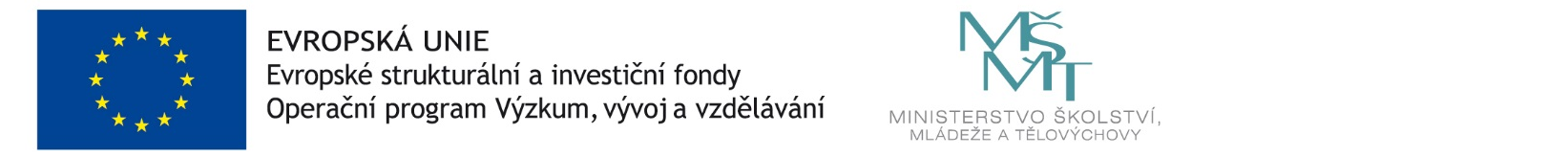 